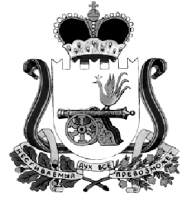 АДМИНИСТРАЦИЯ МУНИЦИПАЛЬНОГО ОБРАЗОВАНИЯ“КАРДЫМОВСКИЙ  РАЙОН” СМОЛЕНСКОЙ ОБЛАСТИ                                                     УТВЕРЖДАЮ:     М.П.П Р О Т О К О Л  № 13заседания Комиссии по организации и проведению торгов по продаже пяти незастроенных земельных участков, находящихся в государственной собственности, расположенные на территории  муниципального образования  «Кардымовский район» Смоленской области (далее – Комиссия). п. Кардымово Смоленской области	   	                                                                  30 августа 2013 годаЗаседание комиссии созвано с завершением приема заявок на участие в аукционе по продаже, находящихся в государственной собственности пяти незастроенных земельных участков, расположенных на территории муниципального образования «Кардымовский район», Смоленской области, в том числе:           1-й земельный участок с кадастровым номером 67:10:0140101:47, расположен по адресу: Смоленская область, Кардымовский район, Каменское сельское поселение, д. Зайцево, - площадью 2 500 кв.м. Целевое использование  - индивидуальная жилая застройка. Категория земель – земли населенных пунктов. Начальная цена земельного участка – 106 800,00 рублей;2-й земельный участок с кадастровым номером 67:10:0220101:44, расположен по адресу: Смоленская область, Кардымовский район, с/п Каменское, д. Веено, - площадью 2 500 кв.м. Целевое использование – индивидуальная жилая застройка. Категория земель – земли населенных пунктов. Начальная цена земельного участка – 69 600,00 рублей;3-й земельный участок с кадастровым номером 67:10:0000000:218, расположен по адресу: Смоленская область, Кардымовский район, Соловьевское с/пос., д. Соловьево, ул. им. Капитана Флерова, в районе дома № 35, - площадью 1 814 кв.м. Целевое использование  - индивидуальная жилая застройка. Категория земель – земли населенных пунктов. Начальная цена земельного участка – 67 000,00 рублей;4-й земельный участок с кадастровым номером 67:10:000000:217, расположен по адресу: Смоленская область, Кардымовский район, Каменское сельское поселение, д. Устиновка, - площадью 5 000 кв.м. Целевое использование  - индивидуальная жилая застройка. Категория земель – земли населенных пунктов. Начальная цена земельного участка – 184 200,00 рублей;5-й земельный участок с кадастровым номером 67:10:0130101:34, расположен по адресу: Смоленская   область,   Кардымовский   район,  Каменское сельсое поселение, д. Андросово, ул. Песочная, в районе дома № 9, - площадью 5 000 кв.м. Целевое использование  - индивидуальная жилая застройка. Категория земель – земли населенных пунктов. Начальная цена земельного участка – 134 800,00 рублейРегистрация членов комиссии:По результатам регистрации присутствуют:        Учитывая, что все члены Комиссии присутствуют, заседание Комиссии становится правомочным.Ставится на голосование повестка дня заседания:1. Рассмотрение поступивших заявок на участие в аукционе.Принято единогласно.По вопросу повестки дня выступила заместитель председателя  Комиссии А.В.  Языкова, объявив, что информационное сообщение о проведении аукциона по продаже данных земельных участков было опубликовано 30 июля 2013 года в районной газете  «Знамя труда»  № 62. За установленный период с даты публикации извещения в печати по 28 августа 2013 года в  Администрацию муниципального образования «Кардымовский район» Смоленской области на участие в аукционе поступили заявки от:         - Третьякова Владимира Викторовича на земельный участок с кадастровым номером 67:10:0000000:218, расположенный по адресу: Смоленская область, Кардымовский район, Соловьевское с/пос., д. Соловьево, ул. им. Капитана Флерова, в районе дома № 35, - площадью 1 814 кв.м;- Шмеерова Олега Владимировича на земельный участок с кадастровым номером 67:10:0000000:217, расположенный по адресу: Смоленская область, Кардымовский район, Каменское сельское поселение, д. Устиновка, -  площадью 5 000 кв.м;         - Шмеерова Олега Владимировича на земельный участок с кадастровым номером 67:10:0130101:34, расположенный по адресу: Смоленская область, Кардымовский район, Каменское сельское поселение, д. Андросово, ул. Песочная, в районе дома № 9, - площадью 5 000 кв.м;         - на земельный участок с кадастровым номером 67:10:0140101:47, расположенный по адресу: Смоленская область, Кардымовский район, Каменское сельское поселение, д. Зайцево, - площадью 2 500 кв.м, - заявки отсутствуют;- на земельный участок с кадастровым номером 67:10:0220101:44, расположенный по адресу: Смоленская область, Кардымовский район, с/п Камеское, д. Веено, - площадью 2 500 кв.м, - заявки отсутствуют.Председатель комиссии Ануфриев С.В. предложил заключить договоры купли-продажи:         - с Третьяковым Владимиром Викторовичем, как с единственным претендентом на земельный участок с кадастровым номером 67:10:0000000:218, расположенный по адресу: Смоленская область, Кардымовский район, Соловьевское с/пос., д. Соловьево, ул. им. Капитана Флерова, в районе дома № 35, - площадью 1 814 кв.м;- с Шмееровым Олегом Владимировичем, как с единственным претендентом на земельный участок с кадастровым номером 67:10:0000000:217, расположенный по адресу: Смоленская область, Кардымовский район, Каменское сельское поселение, д. Устиновка, -  площадью 5 000 кв.м;- с Шмееровым Олегом Владимировичем, как с единственным претендентом на земельный участок с кадастровым номером 67:10:0130101:34, расположенный по адресу: Смоленская область, Кардымовский район, Каменское сельское поселение, д. Андросово, ул. Песочная, в районе дома № 9, - площадью 5 000 кв.м.РЕШИЛИ:           Считать возможным заключить договоры купли-продажи:         - с Третьяковым Владимиром Викторовичем, как единственным претендентом на приобретение земельного участка с кадастровым номером 67:10:0000000:218, расположенный по адресу: Смоленская область, Кардымовский район, Соловьевское с/пос., д. Соловьево, ул. им. Капитана Флерова, в районе дома № 35, - площадью 1 814 кв.м. Целевое использование  - индивидуальная жилая застройка. Категория земель – земли населенных пунктов. Продажная цена земельного участка – 67 000,00 рубля;- с Шмееровым Олегом Владимировичем, как единственным претендентом на приобретение земельного участка с кадастровым номером 67:10:0000000:217, расположенный по адресу: Смоленская область, Кардымовский район, Каменское сельское поселение, д. Устиновка, -  площадью 5 000 кв.м. Целевое использование  - индивидуальная жилая застройка. Категория земель – земли населенных пунктов. Продажная цена земельного участка – 184 200,00 рублей;- с Шмееровым Олегом Владимировичем, как единственным претендентом на приобретение земельного участка с кадастровым номером 67:10:0130101:34, расположенный по адресу: Смоленская область, Кардымовский район, Каменское сельское поселение, д. Андросово, ул. Песочная, в районе дома № 9, - площадью 5 000 кв.м. Целевое использование  - индивидуальная жилая застройка. Категория земель – земли населенных пунктов. Продажная цена земельного участка – 134 800,00 рублей.Принято единогласно.В связи с тем, что повестка дня исчерпана, заседание объявляется закрытым.Исполняющий полномочия Главы Администрации муниципального образования  «Кардымовский район» Смоленской областиС.В. Ануфриевзам. председателя комиссии:Языкова Анжела Викторовнасекретарь комиссии:Сидоренкова Оксана ВалерьевнаЧлены комиссии:	                       Амельченко Надежда ТихоновнаКоломыс Владимир Юрьевич Сычева Валентина ВладимировнаШевелева Валентина ПетровнаХруленко Николай Федоровичзам. председателя комиссии:А.В. Языкова секретарь комиссии:О.В. Сидоренкова Члены комиссии:	                       Н.Т. Амельченко В.Ю. Коломыс В.В. СычеваВ.П. ШевелеваН.Ф. Хруленко 